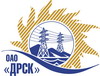 Открытое Акционерное Общество«Дальневосточная распределительная сетевая  компания»ПРОТОКОЛ № 258/УТПИР-Рзаседания Закупочной комиссии рассмотрения предложений по открытому запросу предложения на право заключения договора «Монтаж автоматической противопожарной сигнализации» для филиала  ОАО «ДРСК» - «Приморские электрические сети». (закупка № 114 р. 2.2.1 ГКПЗ 2015)Закупка проводится на основании указания ОАО «ДРСК» от  06.02.2015 г. № 18.Плановая стоимость закупки: 1 500 000,00 руб. без НДС.ПРИСУТСТВОВАЛИ: члены постоянно действующей Закупочной комиссии 2-го уровня.ВОПРОСЫ, ВЫНОСИМЫЕ НА РАССМОТРЕНИЕ ЗАКУПОЧНОЙ КОМИССИИ: О рассмотрении результатов оценки предложений Участников О признании предложений соответствующими условиям запроса предложенийО предварительной ранжировке предложенийО проведении переторжкиВОПРОС №1 «О рассмотрении результатов оценки предложений Участников»ОТМЕТИЛИ:Извещение о проведении запроса предложений опубликовано на сайте в информационно-телекоммуникационной сети «Интернет» www.zakupki.gov.ru от 09.02.2015 г. № 31502005212Процедура вскрытия конвертов с предложениями участников запроса предложений проводилась 27.02.2015 г. в 11:15 час. местного времени по адресу: г. Благовещенск, ул. Шевченко, 28, каб. 244.Планируемая стоимость закупки в ГКПЗ составляет: 1 500 000,00 руб. без учета НДС. До момента окончания срока подачи предложений Участниками запроса предложений были поданы 8 (восемь) предложений:Члены закупочной комиссии, специалисты Организатора запроса предложений и эксперты изучили поступившие предложения участников. Результаты экспертной оценки предложений Участников отражены в сводном экспертном заключении.ВОПРОС №2 «О признании предложений соответствующими условиям запроса предложений»ОТМЕТИЛИ:Предлагается признать предложения ООО «Вектор» (690068, г. Владивосток, ул. Кирова, 25 Д, офис 1), ООО «Грани Дела» (690002, г. Владивосток, Океанский проспект, 87 офис 25) удовлетворяющим по существу условиям запроса предложений и принять их к дальнейшему рассмотрению.ВОПРОС №3  «О предварительной ранжировке предложений»ОТМЕТИЛИ:В соответствии с требованиями и условиями, предусмотренными извещением о проведении запроса предложений и закупочной документацией, предлагается предварительно ранжировать предложения следующим образом: ВОПРОС № 4 «О проведении переторжки»ОТМЕТИЛИ:Учитывая результаты экспертизы предложений Участников, Закупочная комиссия полагает целесообразным проведение переторжки.РЕШИЛИ:По вопросу № 11. Признать объем полученной информации достаточным для принятия решения. Утвердить цены, полученные на процедуре вскрытия конвертов с предложениями участников запроса предложений:По вопросу № 21. Признать предложения ООО «Грани Дела» (690002, г. Владивосток, Океанский проспект, 87 офис 25),  ООО «Вектор» (690068, г. Владивосток, ул. Кирова, 25 Д, офис 1) соответствующими условиям запроса предложений и принять их к дальнейшему рассмотрению.По вопросу № 31. Утвердить предварительную ранжировку предложений:По вопросу № 41. Провести переторжку.1.1 Пригласить к участию в переторжке предложения следующих участников: ООО «Грани Дела» (690002, г. Владивосток, Океанский проспект, 87 офис 25), ООО «Вектор» (690068, г. Владивосток, ул. Кирова, 25 Д, офис 1)1.2  Определить форму переторжки: заочная;1.3 Назначить переторжку на 10.03.2015 г. до 16:00 час. (местного времени); 1.4 Место проведения переторжки: 675000 г. Благовещенск, ул. Шевченко, 28 каб. 2441.5Техническому секретарю Закупочной комиссии уведомить участников, приглашенных к участию в переторжке, о принятом комиссией решении.г. Благовещенск«06» марта  2015г.№п/пНаименование Участника закупки и его адресЦена предложения на участие в закупке без НДС, руб.1ООО «Вектор» (690068, г. Владивосток, ул. Кирова, 25 Д, офис 1)1 668 524,362ООО «Грани Дела» (690002, г. Владивосток, Океанский проспект, 87 офис 25)1 494 960,30Место в предварительной ранжировкеНаименование участника и его адресЦена предложения на участие в закупке без НДС, руб.Балл по неценовой предпочтительности1 местоООО «Грани Дела» (690002, г. Владивосток, Океанский проспект, 87 офис 25)1 494 960,302,462 местоООО «Вектор» (690068, г. Владивосток, ул. Кирова, 25 Д, офис 1)1 668 524,362,46№п/пНаименование Участника закупки и его адресЦена предложения на участие в закупке без НДС, руб.1ООО «Вектор» (690068, г. Владивосток, ул. Кирова, 25 Д, офис 1)1 668 524,362ООО «Грани Дела» (690002, г. Владивосток, Океанский проспект, 87 офис 25)1 494 960,301 местоООО «Грани Дела» (690002, г. Владивосток, Океанский проспект, 87 офис 25)2 местоООО «Вектор» (690068, г. Владивосток, ул. Кирова, 25 Д, офис 1)Ответственный секретарь Закупочной комиссии 2 уровня ОАО «ДРСК»________________________________________О.А. МоторинаТехнический секретарь Закупочной комиссии 2 уровня ОАО «ДРСК»____________________    Т.В. Коротаева    Т.В. Коротаева    Т.В. Коротаева